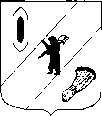 АДМИНИСТРАЦИЯ  ГАВРИЛОВ-ЯМСКОГОМУНИЦИПАЛЬНОГО  РАЙОНАПОСТАНОВЛЕНИЕ11.01.2021 № 13О внесении изменений в постановление Администрации Гаврилов-Ямского муниципального района от 23.10.2018 № 1185В соответствии с решением Собрания представителей Гаврилов-Ямского муниципального района от 17.12.2020 № 74 «О бюджете Гаврилов-Ямского муниципального района на 2021 год и на плановый период 2022-2023 годов», руководствуясь статьёй  26 Устава Гаврилов-Ямского муниципального района Ярославской области,АДМИНИСТРАЦИЯ МУНИЦИПАЛЬНОГО РАЙОНА ПОСТАНОВЛЯЕТ:	1. Внести в постановление  Администрации Гаврилов-Ямского муниципального района от 23.10.2018 № 1185 «Об утверждении муниципальной целевой программы «Поддержка потребительского рынка на селе Гаврилов-Ямского муниципального района» на 2019-2021 годы» следующие изменения:	1.1. Паспорт муниципальной целевой программы «Поддержка потребительского рынка на селе Гаврилов-Ямского муниципального района» на 2019-2021 годы изложить в новой редакции (Приложение 1);	1.2. Перечень целевых показателей муниципальной целевой программы изложить в новой редакции (Приложение 2);	1.3. Перечень мероприятий муниципальной целевой программы изложить в новой редакции (Приложение 3);1.4. Ресурсное обеспечение муниципальной целевой программы изложить в новой редакции (Приложение 4).2. Признать утратившими силу постановления Администрации Гаврилов-Ямского муниципального района:  - от 16.07.2019 № 788 «О внесении изменений в постановление Администрации Гаврилов-Ямского муниципального района от 23.10.2018 № 1185»;- от 04.02.2020 № 110 «О внесении изменений в постановление Администрации Гаврилов-Ямского муниципального района от 23.10.2018 № 1185»;- от 20.07.2020 № 532 «О внесении изменений в постановление Администрации Гаврилов-Ямского муниципального района от 23.10.2018 № 1185»;3. Контроль за исполнением постановления возложить на заместителя Главы  Администрации Гаврилов-Ямского муниципального района  Шабарову В.Н.4. Постановление опубликовать в районной массовой газете «Гаврилов-Ямский вестник» и разместить на официальном сайте Администрации Гаврилов-Ямского муниципального района.	5. Постановление вступает в силу с момента официального опубликования.Глава Администрациимуниципального района                                                                             А.А. КомаровПриложение 1 к постановлению Администрации Гаврилов-Ямскогомуниципального района от 11.01.2021 № 13Паспорт  муниципальной   целевой программы«Поддержка потребительского рынка на селе  Гаврилов-Ямского муниципального района» на 2019-2021  годы Приложение 2 к постановлению Администрации Гаврилов-Ямскогомуниципального района от 11.01.2021 № 13Перечень   целевых показателей  муниципальной целевой программы Приложение 3 к постановлению Администрации Гаврилов-Ямскогомуниципального района от 11.01.2021 № 13Перечень мероприятий муниципальной целевой программыИспользуемые сокращения:  ОЭПДиИ 	- отдел экономики, предпринимательской деятельности и инвестиций Администрации муниципального района;ОБ 		- областной бюджет;БМР		- бюджет муниципального района. Приложение 4 к постановлению Администрации Гаврилов-Ямскогомуниципального района от 11.01.2021 № 13           4.  Ресурсное обеспечение муниципальной целевой программыНаименование МЦП «Поддержка потребительского рынка на селе  Гаврилов-Ямского муниципального района» КураторШабарова Вера Николаевна - заместитель Главы Администрации Гаврилов-Ямского муниципального района Ответственный исполнительОтдел экономики, предпринимательской деятельности и инвестиций Администрации Гаврилов-Ямского муниципального районаУчастники МЦПОтдел экономики, предпринимательской деятельности и инвестиций Администрации Гаврилов-Ямского муниципального районаЦель программыОбеспечение населения Гаврилов-Ямского муниципального района социально значимыми потребительскими товарами Задачи программы-  обеспечение сельского населения  социально значимыми потребительскими товарами;- обеспечение качества и безопасности продовольственных товаров на потребительском рынке района и защиты прав потребителей.Основные целевые показатели (индикаторы)программы- количество отдаленных сельских населенных пунктов, не имеющих стационарной торговой сети, в которые осуществляется доставка товаров;- количество обращений в рамках реализации Закона Российской Федерации от 07.02.1992 № 2300-1 «О защите прав потребителей».Сроки  и этапы реализации программы2019-2021 годыОжидаемые конечные результаты программы- повышение уровня обеспечения населения в отдалённых труднодоступных сельских населённых пунктах товарами первой необходимости;- повышение уровня доступности информации о правах потребителя и  правовой грамотности населения в сфере защиты прав потребителей.Объемы и источники финансирования программы, тыс. руб.Всего:  226,738 (из них 202,738 – ОБ; 24,0 - БМР) в  т. ч. по годам:2019 г. -  82,606 (из них  70,606 – ОБ; 12,0 - БМР);                                                 2020 г. –  144,132 (из них 132,132 – ОБ; 12,0 – БМР);                                                      2021 г. -  0,0 (из них 0,0 - БМР).                                                   Контактные  лица, телефонВехтер Анна Владимировна – начальник  отдела экономики, предпринимательской деятельности и инвестиций Администрации Гаврилов-Ямского муниципального района, (48534) 2-32-51,Голикова Ольга Алексеевна – ведущий специалист  отдела экономики, предпринимательской деятельности и инвестиций Администрации Гаврилов-Ямского муниципального района, (48534) 2-32-51.Наименованиецелевого показателяВесовой коэффициентKiЕдиницаизмеренияЗначения целевых показателейЗначения целевых показателейЗначения целевых показателейНаименованиецелевого показателяВесовой коэффициентKiЕдиницаизмерения2019 г. 2020 г.2021 г.1234561. Количество отдаленных сельских населенных пунктов, не имеющих стационарной торговой сети, в которых организована доставка  товаров 0,7шт.5252-2. Количество обращений в рамках реализации Закона Российской Федерации от 07.02.1992 № 2300-1 «О защите прав потребителей»0,3чел.201515№№п/пПрограммные мероприятия, обеспечивающие выполнение задачиИсполнители (главные распорядители)Источник финансированияОбъем финансирования, тыс. руб.Объем финансирования, тыс. руб.Объем финансирования, тыс. руб.Объем финансирования, тыс. руб.Ожидаемый результат, срок исполнения мероприятия№№п/пПрограммные мероприятия, обеспечивающие выполнение задачиИсполнители (главные распорядители)Источник финансированиявсегов т. ч. по годам реализациив т. ч. по годам реализациив т. ч. по годам реализацииОжидаемый результат, срок исполнения мероприятия№№п/пПрограммные мероприятия, обеспечивающие выполнение задачиИсполнители (главные распорядители)Источник финансированиявсего2019 г.2020 г.2021 г.1234567891.Задача 1. Обеспечение сельского населения  социально значимыми потребительскими товарами Всего,в т. ч.БМРОБ226,73824,0202,73882,60612,070,606144,13212,0132,1320,00,00,01.1.Предоставление  субсидии на возмещение части затрат организациям любых форм собственности (за исключением муниципальных учреждений) и индивидуальным предпринимателям, занимающимся доставкой товаров в отдаленные сельские населенные пункты Гаврилов-Ямского муниципального района ОЭПДиИБМРОБ24,0202,73812,070,60612,0132,1320,00,0Доставка товаров в 52 отдаленных сельских населенных пункта (2019-2020 гг.)2.Задача 2.  Обеспечение качества и безопасности продовольственных товаров на потребительском рынке района и защиты прав потребителей-----2.1.Осуществление деятельности по защите прав потребителейОЭПДиИ-----По мере поступления обращенийИтого по МЦПВсего,в т. ч.БМРОБ226,73824,0202,73882,60612,070,606144,13212,0132,1320,00,00,0Наименование ресурсовЕдиница измеренияПотребностьПотребностьПотребностьПотребностьВсегов том числе по годамв том числе по годамв том числе по годам2019 г.2020 г.2021 г.123456Бюджет муниципального районатыс. руб.24,012,012,00,0Областной бюджеттыс. руб.202,73870,606132,1320,0Итого по МЦПтыс. руб.226,73882,606144,1320,0